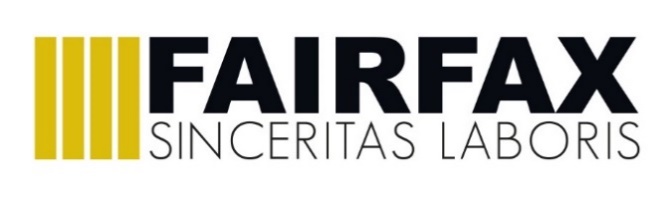 EXTERNAL EXAMINATIONS RE-SIT REQUEST FORMGCSEDEADLINE FOR RETURNING FORM TO FINANCE –20th September 2019- November Exam Series (Maths & English Language only)3rd February 2020 - Summer Exam SeriesEach subject entry will cost: GCSE £43 Late entries made after the deadline date will cost: GCSE £86No entry will be made without a payment.  Cheques should be made payable to . CANDIDATE NAME CANDIDATE NUMBEREXAM BOARD SUBJECT 
EXAM SERIESSigned by StudentDateEXAM OFFICE USE ONLYEntry Made To be cashed in  Y/N            Cash in code: